КАРАР                                                                             ПОСТАНОВЛЕНИЕ18 август 2015 йыл                                       № 40                      18 августа  2015 годаОб утверждении правил содержания собак и кошек в населенных пунктах сельского поселения Казанчинский сельсовет МР Аскинский район Республики БашкортостанВ целях повышения ответственности граждан и упорядочения содержания домашних животных, а также защиты жизни и здоровья граждан, обеспечения общественного порядка, охраны и защиты домашних животных постановляю:1. Утвердить Правила содержания собак и кошек в населенных пунктах СП Казанчинский сельсовет согласно приложению.2. Рекомендовать органам местного самоуправления:2.1. Проанализировать и рассмотреть вопросы содержания домашних животных, практику привлечения к административной ответственности за нарушение настоящих Правил в соответствии с Кодексом административных правонарушений  и при необходимости принять меры, обеспечивающие соблюдение Правил содержания собак и кошек в  населенных пунктах СП Казанчинский сельсовет.2.2. Определить организации, ответственные за отлов безнадзорных животных.2.3. Определить места размещения площадок для выгула собак, оборудовать вольеры для содержания отловленных и сданных гражданами породистых собак, предусмотрев их кормление и ветеринарное обслуживание.2.4. Информировать население через средства массовой информации о требованиях настоящих Правил, организовать тиражирование текста Правил с целью ознакомления населения путем размещения Правил на информационных щитах и досках объявлений с указанием мер административной ответственности за нарушение Правил согласно Кодексу об административных правонарушениях .3. Отделению внутренних дел района  оказывать содействие органам Государственного ветеринарного надзора, организациям жилищно-коммунального хозяйства по соблюдению гражданами, предприятиями и учреждениями Правил содержания собак и кошек в населенных пунктах  СП Казанчинский сельсовет  и привлечению к административной ответственности за их нарушение.4. Обнародовать настоящее постановление на информационном стенде в администрации Сельского поселения Казанчинский сельсовет муниципального района Аскинский район Республики Башкортостан по адресу: с.Старые Казанчи, ул.Центральная, 21 и в официальном сайте www.askino.ru.5. Контроль за выполнением данного Постановления оставляю за собой.Глава сельского поселенияКазанчинский сельсовет	Р.Т.КиямовПриложениек Постановлениюот 18.08.2015 №40 ПРАВИЛАСОДЕРЖАНИЯ СОБАК И КОШЕК В НАСЕЛЕННЫХ ПУНКТАХ  СП КАЗАНЧИНСКИЙ СЕЛЬСОВЕТОБЩИЕ ТРЕБОВАНИЯ1.1. Правила распространяются на предприятия, учреждения и организации независимо от их ведомственной принадлежности, а также на граждан - владельцев кошек и собак.1.2. Содержание собак и кошек в отдельных квартирах, занятых одной семьей, допускается при условии соблюдения санитарно-гигиенических и ветеринарно-санитарных правил, норм общежития и настоящих Правил содержания собак и кошек в городах и населенных пунктах области, а в квартирах, занятых несколькими семьями, а также домах, приусадебными участками которых пользуются несколько семей - лишь при наличии согласия всех проживающих.1.3. Собаки, принадлежащие гражданам, предприятиям, учреждениям и организациям, подлежат обязательной регистрации и ежегодной перерегистрации и вакцинации против бешенства в ветеринарных учреждениях по месту жительства граждан, нахождения предприятий, учреждений и организаций - владельцев животных.1.4. Регистрации и перерегистрации подлежат собаки с трехмесячного возраста, независимо от породы. Вновь приобретенные собаки должны быть зарегистрированы в 2-х недельный срок.Органам местного самоуправления предоставлено право снижать в отдельных случаях плату, взимаемую при регистрации и перерегистрации собак, или полностью освобождать от нее граждан с учетом их материального положения, назначения собаки и других обстоятельств. В случае полного или частичного освобождения гражданина от внесения такой платы предъявляется соответствующий документ органа местного самоуправления.1.5. Ветеринарные учреждения обязаны обеспечить стопроцентную ежегодную регистрацию и вакцинацию собак против бешенства (на безвозмездной основе), выдать регистрационное удостоверение и регистрационный знак (жетон), а также ознакомить владельцев собак с Правилами содержания животных, что должно быть подтверждено подписью владельца в регистрационном удостоверении на собаку. Регистрационный знак (жетон) крепится к ошейнику собаки.1.6. По санитарным соображениям с учетом местных условий органам местного самоуправления предоставлено право ограничивать количество собак и кошек, содержание которых разрешено владельцам, и в исключительных случаях запрещать содержание этих животных.1.7. Владельцы собак, имеющие в пользовании земельный участок, могут содержать собак в свободном выгуле только на хорошо огороженной территории (в изолированном помещении) или на привязи. О наличии собак должна быть сделана предупреждающая надпись при входе на участок: "Осторожно собака".1.8. Собаки и кошки, находящиеся на улицах и иных общественных местах без сопровождающего лица, кроме оставленных владельцами на привязи у магазинов, аптек, предприятий бытового обслуживания, поликлиник, подлежат отлову по заявкам заинтересованных организаций.1.9. Покупка, продажа и перевозка собак в другие города, сельские районы области (края, республики) любым видом транспорта разрешается только при наличии ветеринарного свидетельства с отметкой в нем о том, что собака вакцинирована против бешенства не более чем за 12 месяцев и не менее чем за 30 дней до выезда.1.10. Разрешается перевозка собак и кошек в общественном транспорте при соблюдении условий, исключающих беспокойство пассажиров. Собаки должны быть в наморднике и на коротком поводке.1.11. Не запрещается поселение в гостинице владельца с собакой, кошкой по согласованию с администрацией и при соблюдении санитарно-гигиенических правил.1.12. При отсутствии воспрещающих надписей не запрещается появление владельца с собакой на коротком поводке в наморднике в учреждениях, непродовольственных магазинах, на почтах.2. ОБЯЗАННОСТИ ВЛАДЕЛЬЦЕВ СОБАК И КОШЕКВладельцы собак и кошек обязаны:2.1. Обеспечить надлежащее содержание собак и кошек в соответствии с требованиями настоящих Правил. Принимать необходимые меры, обеспечивающие безопасность окружающих людей и животных.2.2. Своевременно регистрировать и перерегистрировать собак.2.3. Не допускать загрязнения собаками и кошками квартир, лестничных клеток, лифтов, подвалов и других мест общего пользования в жилых домах, а также дворов, тротуаров, улиц и детских площадок.Если животное оставило экскременты в этих местах, они должны быть убраны владельцем.2.4. При выгуле собак и в жилых помещениях владельцы должны принимать меры к обеспечению тишины, предотвращать лай собак до 8 утра и после 10 часов вечера.2.5. Иметь регистрационное удостоверение и регистрационный знак (жетон), который выдается владельцу при ежегодной перерегистрации и вакцинации собак ветучреждениями и клубами собаководства. Жетон выдается лицам, достигшим 16-летнего возраста. При выгуле собак жетон должен находиться на ошейнике.2.6. Провозить в общественном транспорте и проводить в местах большого скопления людей собаку только в наморднике и на коротком поводке.2.7. Содержать диких и домашних животных в зооуголках дошкольных детских учреждений только с разрешения ветслужбы.2.8. Гуманно обращаться с животными (не выбрасывать, не оставлять их без присмотра, пищи, воды, не избивать их), в случае заболевания животного вовремя прибегнуть к ветеринарной помощи. При нежелании в дальнейшем содержать собак и кошек сдавать их в организации, занимающиеся отловом, либо передавать их в установленном порядке другим организациям или гражданам, либо продавать их.2.9. Представлять по требованию ветеринарных специалистов собак и кошек для осмотра, диагностических исследований, предохранительных прививок и лечебно-профилактических обработок.2.10. Немедленно сообщать в ветеринарные учреждения и органы здравоохранения о всех случаях укусов собакой или кошкой человека или животного и доставлять в ближайшее ветеринарное учреждение (в городах области) животных для осмотра и карантирования в необходимых случаях под наблюдением специалистов в течение 10 дней. В сельских населенных пунктах карантирование проводить во дворах владельца животного. При возвращении собак и кошек возмещать ветеринарным учреждениям расходы, связанные с содержанием животных в период карантирования, в размерах, устанавливаемых органами местного самоуправления.2.11. Немедленно сообщать в ветеринарные учреждения о случаях внезапного падежа собак и кошек или подозрениях на заболевание этих животных бешенством и до прибытия ветеринарных специалистов изолировать заболевание животное.Не допускать выбрасывания трупов собак и кошек. (Павшее животное подлежит утилизации или захоронению в местах, установленных органами местного самоуправления).Сдавать регистрационное удостоверение и регистрационный знак павшей собаки в то ветеринарное учреждение, в котором она была зарегистрирована.3. ПРАВА ВЛАДЕЛЬЦА ЖИВОТНОГО3.1. Любое животное является собственностью владельца и, как всякая собственность, охраняется законом.3.2. Животное может быть изъято у владельца по решению суда или в ином порядке в случаях, предусмотренных действующим законодательством.3.3. Владелец имеет право на ограниченное время оставить свою собаку привязанной на коротком поводке возле магазина или другого учреждения (крупную собаку в наморднике).3.4. Стать членом любого клуба или общества собаководов.3.5. При потере собаки узнать в организации, занимающейся отловом, ее судьбу.3.6. Требовать от ветучреждений вакцинацию против особо опасных болезней и оказание своему животному ветеринарной помощи.4. ОТВЕТСТВЕННОСТЬ ВЛАДЕЛЬЦА ЖИВОТНОГОЗА СОБЛЮДЕНИЕ НАСТОЯЩИХ ПРАВИЛ4.1. За несоблюдение настоящих временных Правил владельцы собак и кошек несут ответственность в установленном законом порядке.4.2. Вред, причиненный здоровью граждан, или ущерб, нанесенный имуществу собаками и кошками, возмещается в установленном законом порядке.4.3. За жестокое обращение с животным или за выброшенное на улицу животное владелец несет административную ответственность, если его действия не могут быть расценены как злостное хулиганство и не подлежат уголовному наказанию в соответствии с действующим законодательством.5. ПОРЯДОК ВЫГУЛА СОБАКПри выгуле собак владельцы должны соблюдать следующие требования:5.1. Выводить собаку на прогулку нужно на поводке с прикрепленным к ошейнику жетоном. Спускать собаку с поводка можно только в малолюдных местах. Злобным собакам при этом следует надевать намордник.5.2. Выгуливать собак на специально отведенной для этой цели площадке. Если площадка огорожена, разрешается выгуливать собак без поводка и намордника.При отсутствии специальной площадки выгуливание собак допускается на пустырях и других местах, определяемых органами местного самоуправления.5.3. При переходе через улицу и в близ магистралей владелец собаки обязан взять ее на поводок во избежание дорожно-транспортного происшествия и гибели собаки на проезжей части улицы.6. ВЛАДЕЛЬЦАМ ЖИВОТНЫХ ЗАПРЕЩАЕТСЯ6.1. Содержать собак и кошек в местах общего пользования жилых домов (кухни, коридоры, чердаки, подвалы, лестничные клетки, общественные дворы) и коммунальных квартир, а также на балконах и лоджиях.6.2. Содержать животных в детских, лечебных учреждениях, на предприятиях торговли и общественного питания, за исключением сторожевых собак, содержащихся на привязи, исключающей общение с ними.6.3. Выгуливать собак и появляться с ними в общественных местах и в транспорте лицам в нетрезвом состоянии и детям младше 12 лет.6.4. Продавать, покупать собак без справки о состоянии здоровья собаки.6.5. Производить выгул собак бойцовских пород, собак служебного использования детьми в возрасте до 14 лет.6.6. Содержать незарегистрированную собаку служебного использования.6.7. Содержать собак бойцовских пород: догов, бультерьеров, овчарок, ротвейлеров и т.д. без специального разрешения клубов собаководства, питомников, а также содержать этих собак старше 18-месячного возраста, не обученных по курсу послушания.6.8. Жестоко обращаться с животными.6.9. Содержать крупных хищных животных, животных типа волков, медведей, кошачьих, а также крупных рептилий и гадов вне зоопарков и специальных питомников, деятельность которых разрешена местным органом самоуправления.6.10. Загрязнять испражнениями собак околодворные территории и места отдыха людей.6.11. Разведение кошек и собак с целью использования шкуры и мяса животного.7. КОНТРОЛЬ ЗА СОБЛЮДЕНИЕМ НАСТОЯЩИХ ПРАВИЛВ целях обеспечения соблюдения Правил содержания собак и кошек в городах и других населенных пунктах:7.1. Жилищно-эксплуатационные организации:- осуществляют систематический контроль за своевременной регистрацией собак их владельцами. Эта работа проводится при содействии органов ветеринарного надзора, органов милиции общественной безопасности;- выделяют на территории домовладения по согласованию с органами ветеринарного и санитарного надзора и оборудуют площадки для выгула собак, а также обеспечивают поддержание санитарного состояния этих площадок;- сообщают организациям, занимающимся отловом, о наличии на своей территории безнадзорных собак и кошек;- оказывают содействие работникам ветеринарной службы в проведении противоэпизоотических мероприятий;- обеспечивают содержание подвалов, чердаков и других подсобных помещений в соответствии с правилами и нормами технической эксплуатации жилищного фонда.Вывешивают на видном месте для широкого ознакомления граждан Правила содержания собак и кошек, адреса и телефоны ветеринарных учреждений, осуществляющих регистрацию, перерегистрацию и лечение животных, и организаций, осуществляющих отлов безнадзорных собак и кошек, а также указатели мест выгула собак.7.2. Органы ветеринарного надзора: - осуществляют контроль за выполнением ветеринарных требований владельцами животных;- осуществляют регистрацию (перерегистрацию), выдачу регистрационных удостоверений и регистрационных знаков (жетонов);- совместно с органами санитарного надзора, жилищно-эксплуатационными организациями, клубами собаководства, обществами охраны природы, охотников и рыболовов и другими общественными организациями проводят разъяснительную работу среди населения в целях предупреждения заболевания животных и соблюдения санитарно-ветеринарных правил.7.3. Органы Госсанэпиднадзора (совместно с полицией):- Осуществляют контроль за соблюдением санитарных правил содержания дрессировочных и выгульных площадок, улиц, дворов и других территорий населенных пунктов в соответствии с Положением о Государственном санитарном надзоре в РФ.Башҡортостан РеспубликаһыАсҡын районымуниципаль районыныңҠаҙансы ауыл советыауыл биләмәһеХАКИМИӘТЕ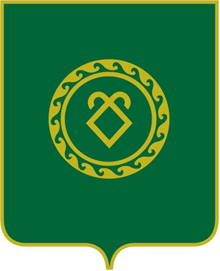 АДМИНИСТРАЦИЯсельского поселенияКазанчинский сельсоветмуниципального районаАскинский районРеспублики Башкортостан